          Государственный комитет Республики Башкортостан по чрезвычайным ситуациям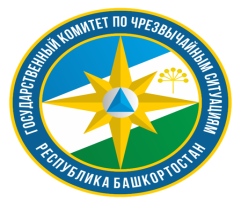 Подготовка к отопительному сезонуПредотопительный сезон традиционно сопровождается увеличением количества пожаров и гибели людей при них.21 сентября 2020 года на оперативном совещании в Правительстве Республики Башкортостан  Главой Республики Башкортостан Р.Ф. Хабировым  дано поручение, в срок до 20 октября 2020 года организовать подворовые (поквартирные) обходы граждан, подверженных повышенному риску возникновения пожаров, с принятием соответствующих мер, в рамках предоставленных полномочий, по предупреждению эксплуатации неисправных электрообогревательных приборов, газового и печного отопления,  а также в случае необходимости обеспечить выдачу им автономных пожарных извещателей в установленном порядке.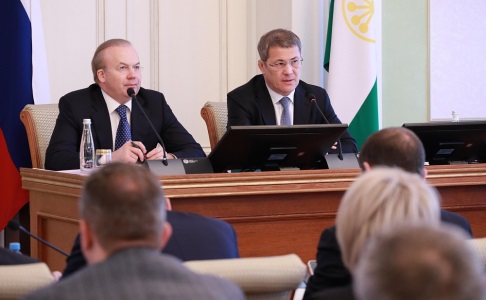 Основное внимание будет уделено местам проживания неблагополучных граждан, многодетных семей, одиноких граждан преклонного возраста, инвалидов.  В состав межведомственных профилактических групп наряду с представителями органов местного самоуправления планируется привлечь сотрудников Главного управления МЧС России по Республике Башкортостан, инженеров Службы профилактики пожаров Государственного комитета Республики Башкортостан по чрезвычайным ситуациям,  работников энергетических  и газовых служб,  специалистов печного дела. 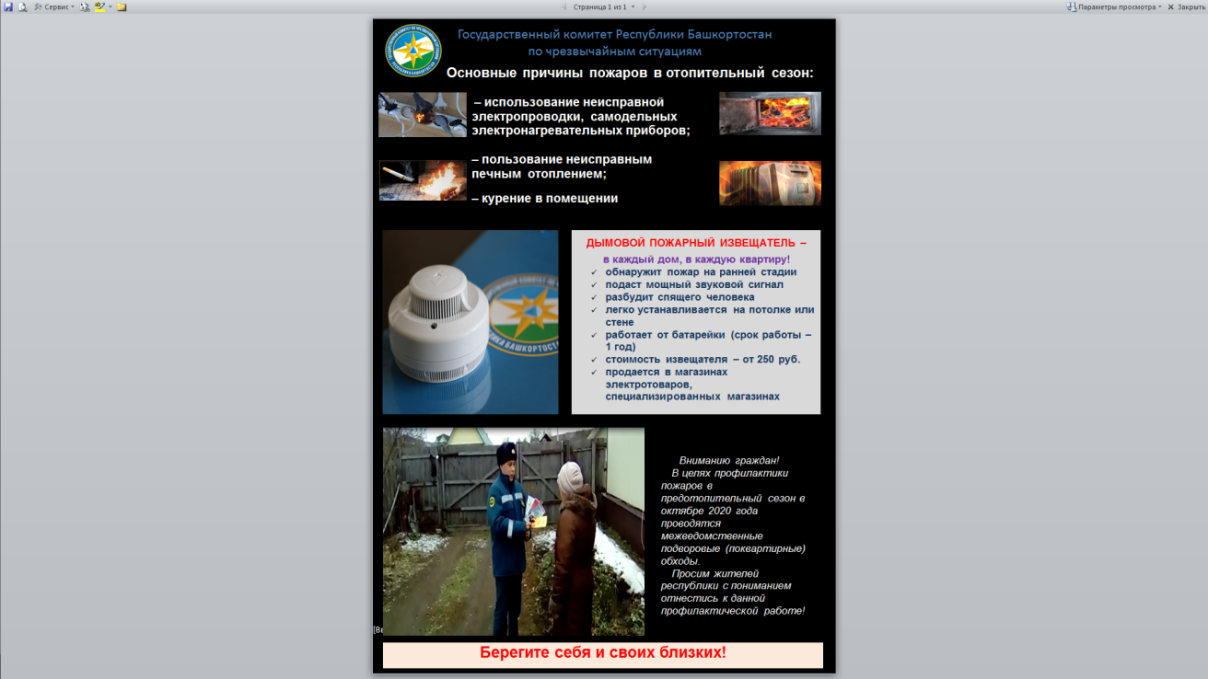 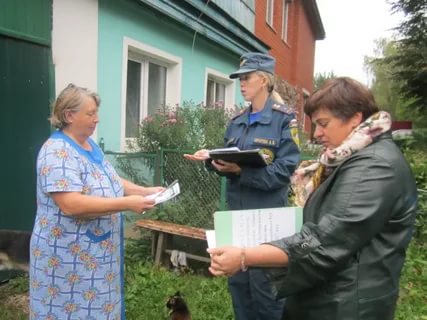 В ходе этих обходов профилактические группы будут проверять жилые помещения на наличие нарушений требований пожарной безопасности с вручением собственникам предложений по их устранению. Это своеобразная диагностика на пожарную безопасность, которая поможет жителям республики выявить предпосылки возможного пожара в их жилье.Наряду с этим будет продолжена работа по обеспечению отдельных категорий граждан автономными пожарными извещателями за счёт средств бюджета Республики Башкортостан.Для распространения во время подворовых (поквартирных) обходов Государственным комитетом РБ по ЧС разработан и направлен в муниципалитеты профилактический постер.Ознакомиться с результатами подворовых (поквартирных) обходов, каждый желающий сможет на сайте Государственного комитета РБ по ЧС, где будет размещено информационное табло с данными по каждому муниципалитету (далее – Табло). Информацию для Табло будут собирать инженеры службы профилактики пожаров Государственного комитета РБ по ЧС.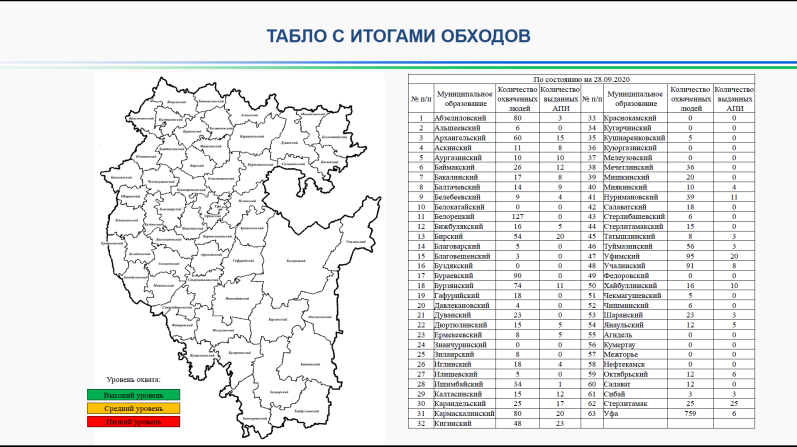 Включение в состав межведомственных профилактических групп узких специалистов обусловлено тем, что основными причинами смертельных пожаров является эксплуатация неисправной электропроводки и электроприборов, печного отопления, а также неосторожное обращение с огнём, в том числе курение.По каждому указанному риску разработаны правила пожарной безопасности (далее– ППБ), невыполнение  которых может привести к  возникновению пожара.Требования ППБ при эксплуатации электрооборудования Запрещается: - эксплуатация неисправного электрооборудования; 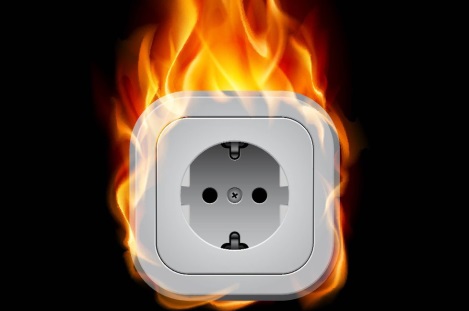  - использование проводов и кабелей с поврежденной или утратившей свои защитные свойства изоляцией; - использование самодельных электронагревательных приборов незаводского (кустарного) изготовления (электропечи, электролампы накаливания);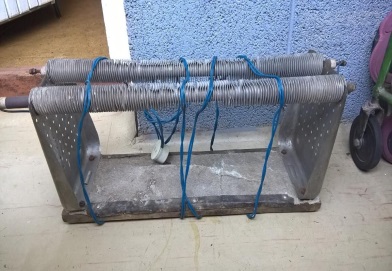  - оставление под напряжением неизолированных электрических проводов, кабелей и неиспользуемых электрических сетей; 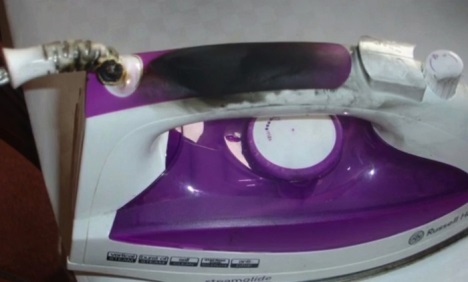  - пользование поврежденными электрическими изделиями;  - завязывание и скручивание электрических проводов и кабеля;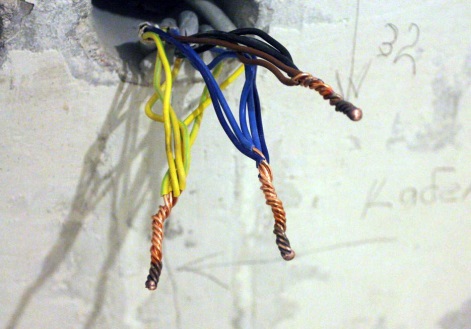  - оставление без присмотра включенных в электросеть нагревательных приборов, электрических плит, телевизоров и других приборов и оборудования, за исключением приборов, нормативными документами на которые допускается их эксплуатация без надзора (холодильники, факсы, модемы и т.д.);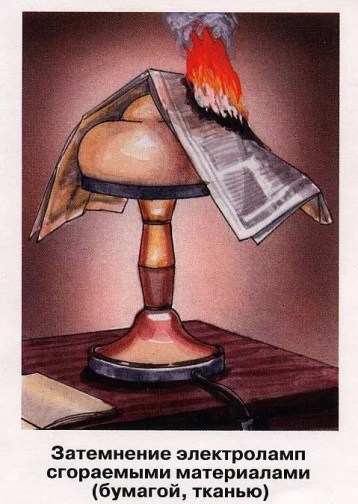  - накрывание электрических светильников (ламп) бумагой, тканью и другими горючими материалами;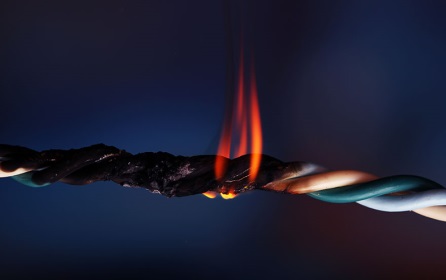  - оклеивание и окрашивание электрических проводов и кабеля;  - применение в качестве электросетей радио- и телефонных проводов.ППБ при монтаже и эксплуатации печного отопления:- перед началом отопительного сезона печи необходимо проверить и отремонтировать. Дымоходы следует очистить от сажи и побелить. Неисправные печи, камины и дымоходы не должны допускаться к эксплуатации; 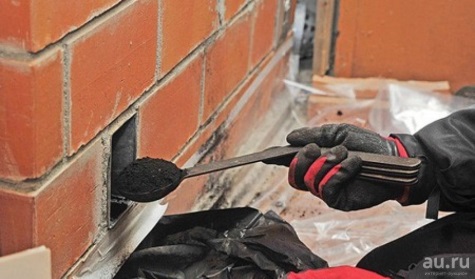 - печь обязательно должна быть белой это позволит своевременно обнаруживать неисправности, трещины в печи которые могут привести к пожару, так как на белом фоне хорошо заметен чёрный след от дыма; 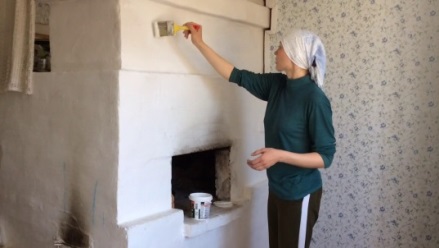 - для отвода дыма следует применять вертикальные дымовые трубы без уступов. В местах пересечения дымовых труб со сгораемыми конструкциями расстояние от внутренней поверхности дымовых каналов до этих конструкций должно быть не менее 38 см; 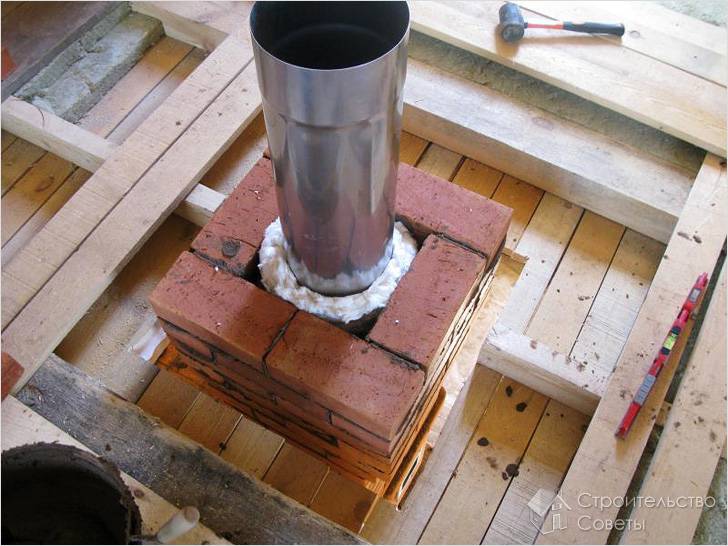 - для защиты сгораемого и трудносгораемого пола перед топкой печи следует предусмотреть металлический лист размером 70х50 см. Под каркасными печами и кухонными плитами на ножках полы необходимо защитить кровельной сталью по асбестовому картону толщиной 10 мм. Высота металлических ножек у печей должна быть не менее 100 мм;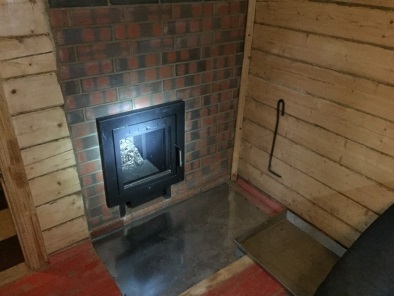 - в садовых домиках допускается эксплуатация печей только на твёрдом топливе.При эксплуатации печного отопления запрещается: - оставлять без присмотра топящиеся печи, а также поручать детям надзор за ними;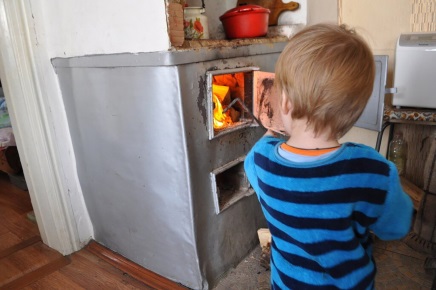 - располагать топливо и другие горючие вещества, и материалы на предтопочном листе;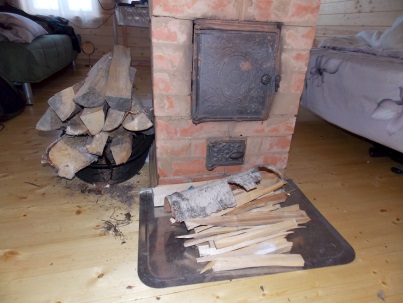 - применять для розжига печей бензин, керосин, дизельное топливо и другие ЛВЖ и ГЖ; 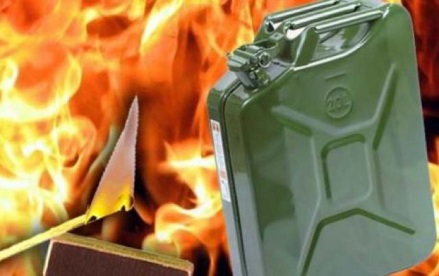 - топить углем, коксом и газом печи, не предназначенные для этих видов топлива;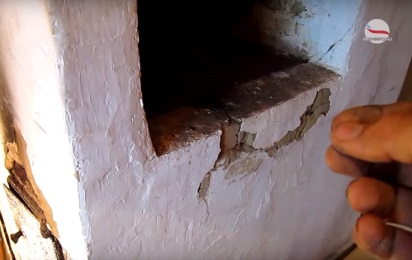 - перекаливать печи;- устанавливать металлические печи, не отвечающие требованиям пожарной безопасности, стандартам и техническим условиям. При установке временных металлических и других печей заводского изготовления должны выполняться указания (инструкции) предприятий-изготовителей, а также требования норм проектирования, предъявляемые к системам отопления.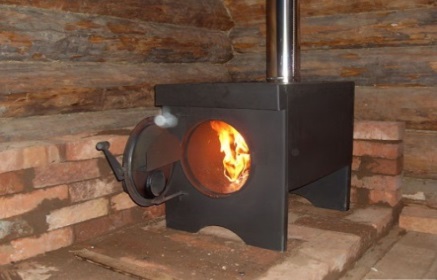 Правила пожарной безопасности при обращении с огнём в быту:-  исключите курение в помещениях и особенно в постели. Курение в состоянии алкогольного опьянения наиболее частая причина пожаров, сопровождающаяся гибелью людей; 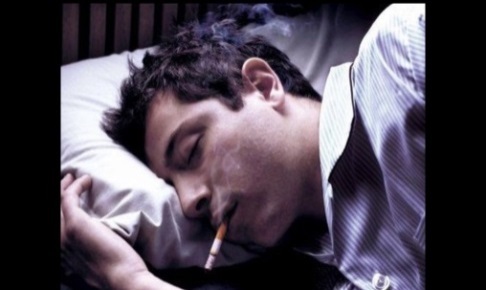 - складывайте окурки и горелые спички в металлическую или стеклянную ёмкость с водой; 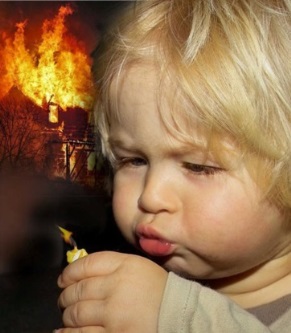 - не допускайте игры детей со спичками, зажигалками и другими источниками огня. Исключите возможность попадания этих предметов в детские руки;- исключите возможность контакта детей с нагретыми частями электрообогревательных приборов, зажжёнными газовыми конфорками, топками печей;- не используйте для розжига легковоспламеняющиеся жидкости;- не допускайте контакт огня газовой конфорки, нагретых элементов электроприборов с тканью, со сгораемыми веществами и материалами;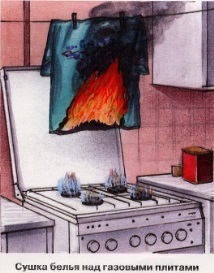 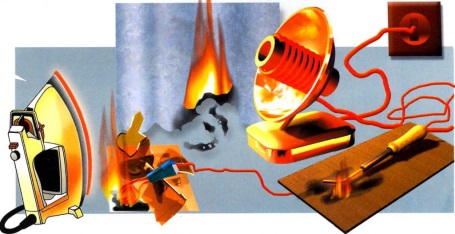 - не сушите бельё над газовой конфоркой;- не обогревайте помещение с помощью газовой плиты;- не разрешайте малолетним детям самостоятельно зажигать конфорки газовой плиты;- в помещении не допускается размещение газового баллона объёмом более 5 л.Обеспечение автономными пожарными извещателями отдельных категорий граждан во время подворовых (поквартирных) обходовВ соответствии с Порядком предоставления социальной поддержки в виде обеспечения автономными пожарными извещателями мест проживания отдельных категорий граждан (далее – Порядок), утвержденным постановлением Правительства Республики Башкортостан от 9 августа 2016 года № 320,  автономными пожарными извещателями (далее – АПИ) обеспечиваются следующие категории граждан: 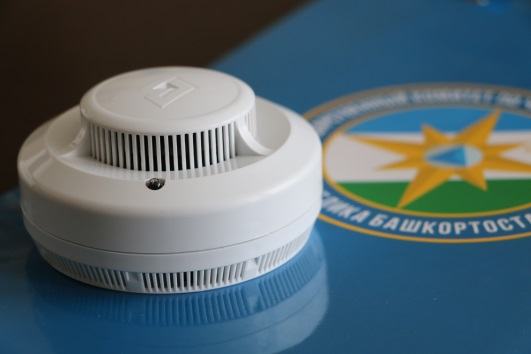 - малоимущие многодетные семьи;- семьи, находящиеся в социально опасном положении; - семьи при рождении ребенка (с 1 января 2018 года);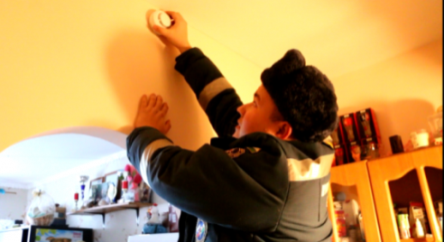 - одиноко проживающие граждане в возрасте от 55 лет и старше;- ветераны Великой Отечественной войны, указанные в пункте 1 статьи 2 Федерального закона «О ветеранах»;- инвалиды Великой Отечественной войны, указанные в подпункте 1 статьи 4 Федерального закона «О ветеранах»;- члены семьи погибшего (умершего) инвалида войны, участника Великой Отечественной войны;-  бывшие несовершеннолетние узники концлагерей, гетто, других мест принудительного содержания, созданных фашистами и их союзниками в период Второй мировой войны;- семьи с детьми в возрасте до 7 лет, родившимися до 1 января 2018 года.Для категории «семьи при рождении ребенка с 1 января 2018 года» медицинские организации Министерства здравоохранения Республики Башкортостан производят выдачу автономного пожарного извещателя семье при рождении ребенка в составе подарочного набора для новорожденного.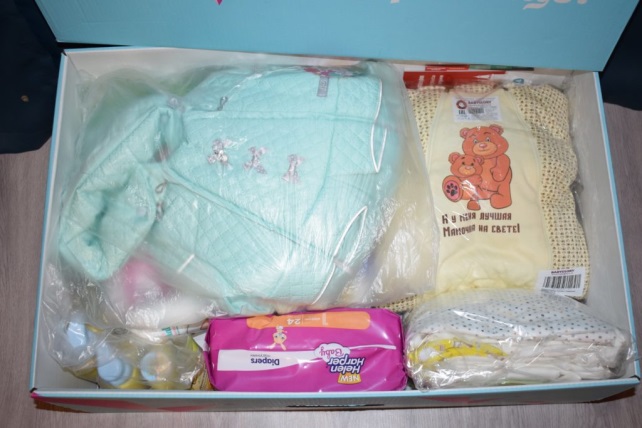 Обеспечение АПИ большинства категорий граждан осуществляется государственным казенным учреждением Противопожарная служба Республики Башкортостан.Порядок обеспечения автономными пожарными извещателямиI. Список семьей, находящихся в социально опасном положении, малоимущих многодетных семей, имеющих право на обеспечение АПИ в текущем году формируется на основании данных, предоставляемых Министерством семьи, труда и социальной защиты населения РБ и органами местного самоуправления, о гражданах, поставленных на учет в предыдущем году. 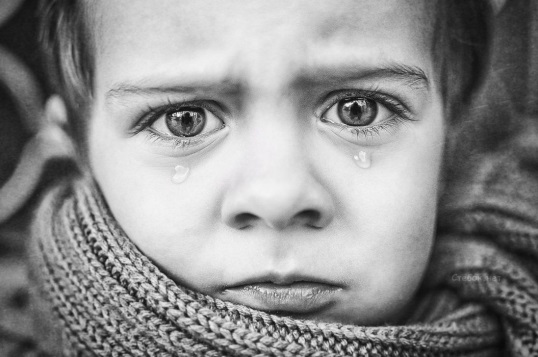 ГКУ Противопожарная служба РБ проводит конкурсные процедуры по определению подрядной организации, которая будет выполнять работы по поставке с установкой АПИ, либо такие работы могут быть выполнены инженерами Центра службы профилактики пожаров ГКУ Противопожарная служба РБ.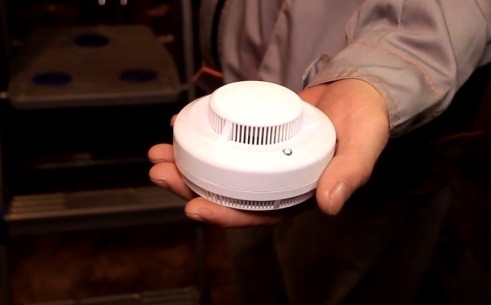 II. Оставшиеся категории реализуют свое право на обеспечение АПИ в заявительном порядке. Выдача АПИ производится однократно в количестве одного автономного пожарного извещателя (с инструкцией по эксплуатации) на семью (заявителя, гражданина) на основании заявления, к которому прикладывается определенный для каждой категории перечень документов.Так для категории граждан «одиноко проживающие граждане в возрасте от 55 лет и старше» необходимы следующие документы: 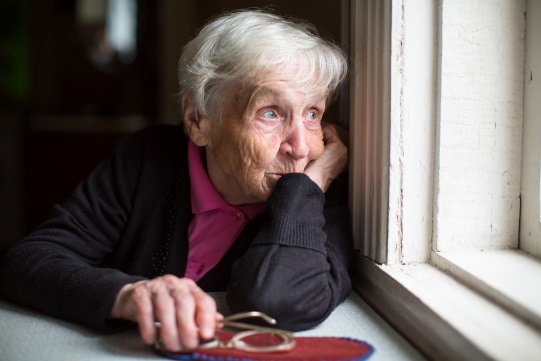 а) документ, подтверждающий регистрацию гражданина по месту жительства (по месту пребывания), или копия финансового лицевого счета;б) в случае представления документов уполномоченным представителем заявителя - копия документа, удостоверяющего личность этого представителя, и документ, подтверждающий его полномочия по представлению интересов заявителя;в) согласие на обработку персональных данных заявителя.Для категорий граждан: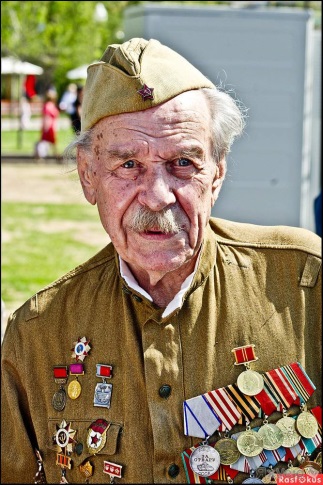 - ветераны Великой Отечественной войны, указанные в пункте 1 статьи 2 Федерального закона "О ветеранах";- инвалиды Великой Отечественной войны, указанные в подпункте 1 статьи 4 Федерального закона "О ветеранах";- члены семьи погибшего (умершего) инвалида войны, участника Великой Отечественной войны;- бывшие несовершеннолетние узники концлагерей, гетто, других мест принудительного содержания, созданных фашистами и их союзниками в период Второй мировой войны, предоставляется следующий пакет документов: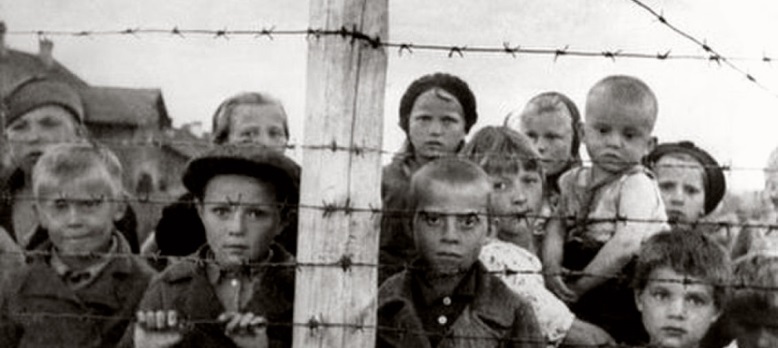 а) копия документа, удостоверяющего личность заявителя;б) согласие на обработку персональных данных заявителя;в) копия удостоверения о праве на льготы, подтверждающего принадлежность заявителя к льготной категории, указанной в подпунктах "д" - "з" пункта 2 настоящего Порядка;г) в случае представления документов уполномоченным представителем заявителя - копия документа, удостоверяющего личность этого представителя, и документ, подтверждающий его полномочия по представлению интересов заявителя.Следующей категорией наших граждан, решение о бесплатном обеспечении АПИ по которым принято 16 марта 2020 года, являются семьи с детьми в возрасте до 7 лет, родившимися до 1 января 2018 года. По замыслу данной новеллы указанным правом могут воспользоваться те семьи, в которых  есть дети, которым по состоянию на 16 марта 2020 года не исполнилось еще 6 лет.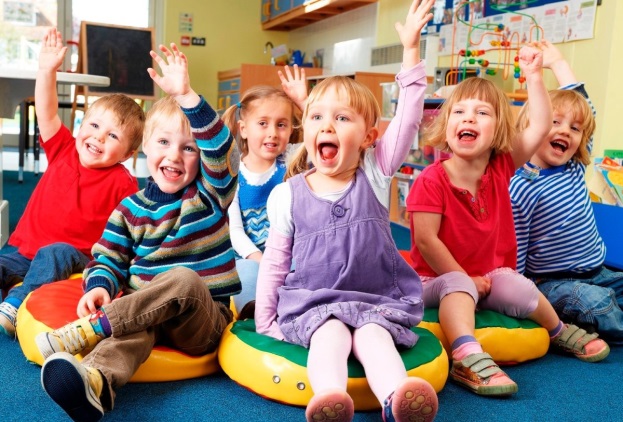 По нашим оценкам таким правом в Башкортостане могут воспользоваться родители более 250 тысяч детей. Пока же им воспользовались чуть более 10 тыс. семей. При обращении для получения АПИ по данной категории к заявлению прилагаются следующие документы:а) копия(-и) свидетельства о рождении ребенка (детей) либо копия паспорта одного из родителей с внесенными данными о ребенке (детях);б) в случае представления документов уполномоченным представителем заявителя - копия документа, удостоверяющего личность этого представителя, и документ, подтверждающий его полномочия по представлению интересов заявителя;в) согласие на обработку персональных данных заявителя и членов его семьи.Рассмотрение любого из указанных выше заявлений осуществляется в порядке и в сроки, установленные Федеральным законом «О порядке рассмотрения обращений граждан Российской Федерации».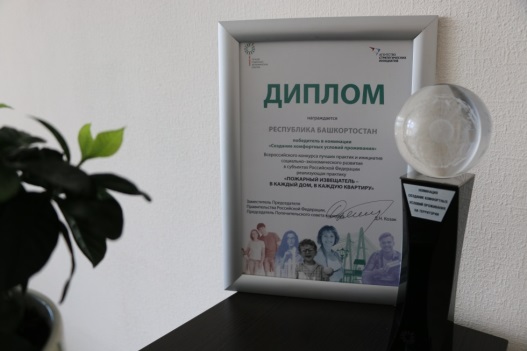 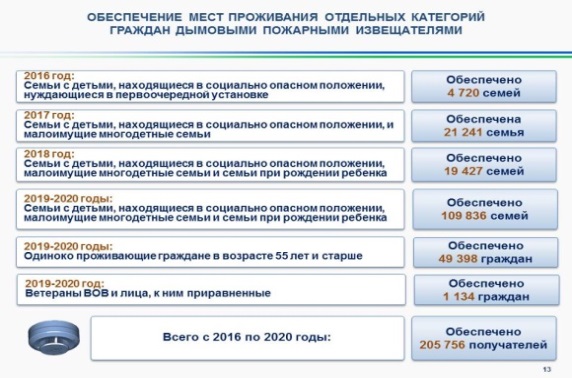 С 2016 года благодаря установленным пожарным извещателям при пожарах спасено 413 человек,  в числе которых – 160 детей. 